Polytechnische Schule Montafon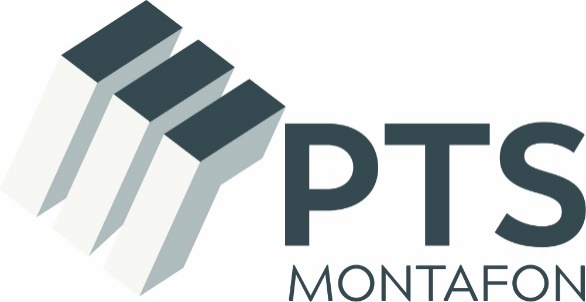 Kirchstr. 106781 Bartholomäberg-GantschierTel.: 05556 74860Mobil: 0043 650 86 36 151direktion@ptsmo.snv.atBartholomäberg-Gantschier, 28.04.2020Geschätzte Eltern, liebe Schüler und Schülerinnen!Wie ihr sicher schon aus den Medien entnommen habt, hat die Bundesregierung beschlossen, die Schulen schrittweise wieder zu öffnen. Bis auf weiteres ist geplant, dass die Polytechnischen Schulen ab 3. Juni ihre Tore öffnen und somit der Unterricht wieder an der Schule stattfinden wird. Wie die Öffnung der Schule und der Schulalltag für uns alle dann aussehen wird, das kann ich euch heute noch nicht sagen. Sicher ist, dass der Lehrkörper alles tun wird, um für alle Beteiligten einen möglichst guten Weg durch diese besondere Zeit zu finden. Für nähere Informationen den Schulalltag betreffend ist es jedoch noch viel zu früh. Ich werde euch darüber aber rechtzeitig in Kenntnis setzen.Des Weiteren steht seit einigen Tagen fest, dass laut Bundesregierung alle Schulveranstaltungen bis zu Ende des Schuljahres abzusagen sind. Das betrifft in unserem speziellen Fall besonders den Alpencross und die Sommersportwoche. Beide Veranstaltungen wurden bereits storniert, es fallen für alle Beteiligten keine Stornogebühren an. Die Rücküberweisung der bereits eingezahlten Beträge werde ich demnächst organisieren. Wir hätten sehr gerne mit euch diese beiden Highlights des Schuljahres erlebt, leider ist das nun nicht mehr möglich. Aufgrund zahlreicher Gespräche mit Schülern, Eltern und Lehrern kann ich erfreut berichten, dass das Homeschooling an unserer Schule im Großen und Ganzen sehr gut funktioniert. Ein großes Dankeschön möchte ich hierbei an meine Lehrpersonen aussprechen, die sich sehr ins Zeug legen und viel Fleiß und Engagement zeigen, um die Situation möglichst gut zu meistern. Zudem bedanke ich mich auch bei den Schülern, die größtenteils fleißig mitarbeiten und ihren Teil zum Gelingen beitragen. Auch den Eltern möchte ich hiermit danken, dass sie die notwendigen Ressourcen und Nerven aufbringen, um diese Zeit des „Heimunterrichts“ zu bewältigen. Sollten noch Fragen offen sein, könnt ihr euch jederzeit bei mir melden. Die Kontaktdaten findet ihr im Briefkopf!Somit verbleibe ich mit freundlichen Grüßen und bleibt alle gesund 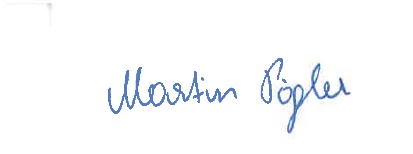 Martin Pögler, Schulleiter	